UKE 20 i 7. klasseTil heimen:  På tirsdag hadde vi en fin dag sammen med 6. klasse, der vi ryddet søppel i strandsonen fra Stornesøra mot Hembre. Elevene var flinke og plukket mye søppel. Denne uka blir også en "oppstykket" uke, og vi ser at elevene har litt utfordringer med fokus og motivasjon, og mange har vansker med å  holde frister for innlevering, blant annet engelskinnlevering til Tone og faktatekst i Norsk.      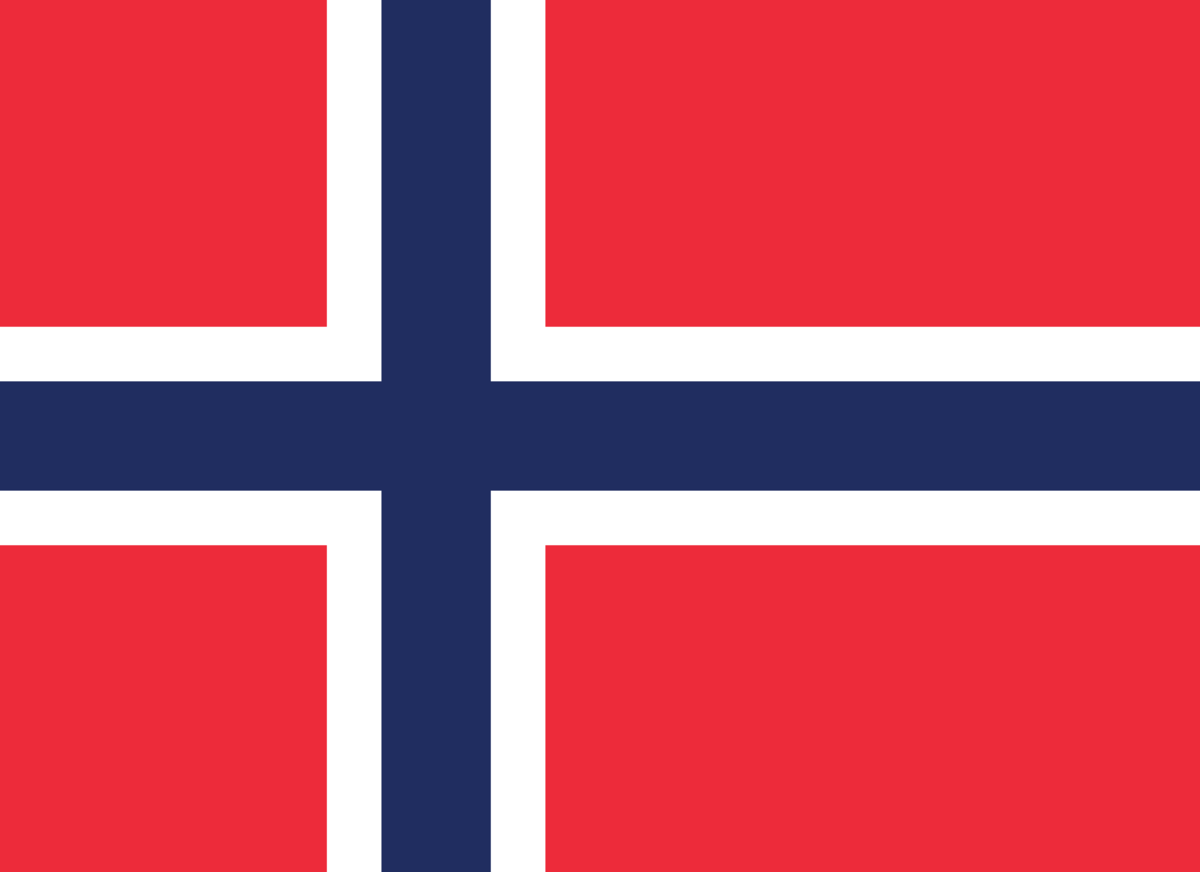 GOD HELG!       Hilsen HåkonOrdenselever: Anna Charlotte og Mille Fag:Arbeid/oppgaver:Mål/TemaMatematikkGrunnbok 7 BSide 161 og 162 + arbeidshefteAbamiks/Bruke lommeregner, samarbeide om å løse oppgaverNorsk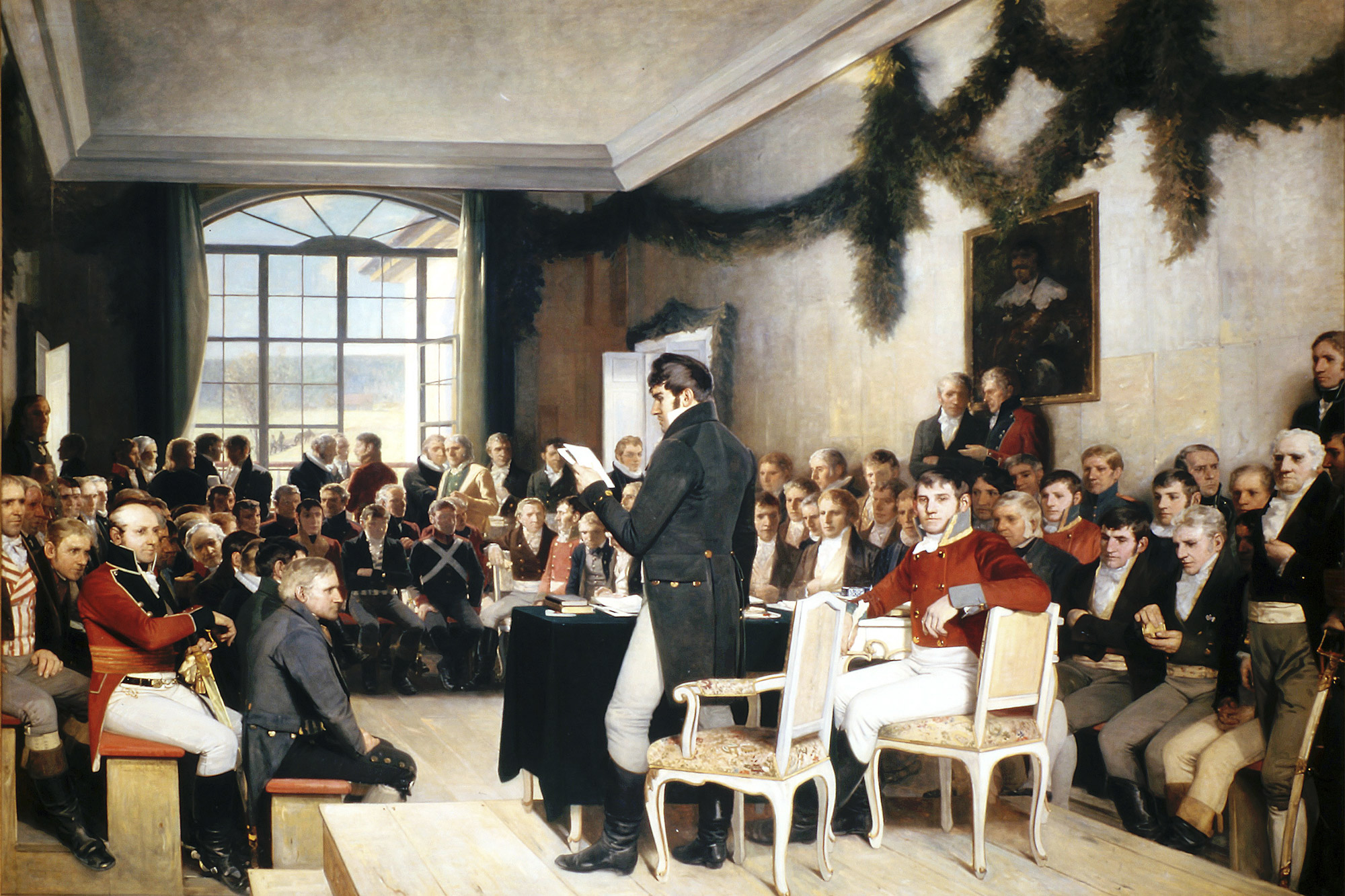 Les side 182-193 i Zeppelin lesebok.Gjør oppgave 4-9 side 193.Lese skjønnlitteratur/MøterEngelsk:Samfunnsfag:Les side 196-198.Skriv med egne ord hva novellen handlet om.Lese og skrive referat fra ei novelle om/RusNaturfag: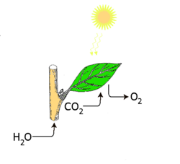 Jeg skal vite hva ordene betyr: Grunnstoff, atomsymbol, molekyl, kjemisk forbindelse, kjemisk formel.KRLE: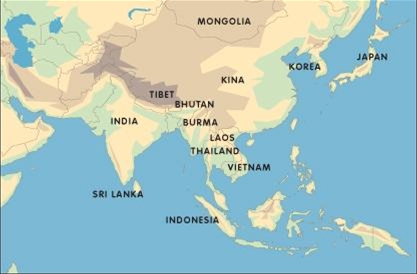 Les side 132-137 i Inn i livet.Gjør oppg. 3-6 side 137. Gjennom livet i buddhismen/Ritualer for den som skal bli munk i buddhismen Mandag 14. maiTirsdag 15. maiOnsdag 16. maiTorsdag 17. maiFredag 18. maiMorgensamlinMatematikkArbeidsplanNasjonal-FRIDAGEngelskEngelskKu-hå/norskdagen!Ku-hå/norskArbeidsplanKu/hå/norskKu-hå/matemNaturfag ArbeidsplanArbeidsplanNorskGym (ute)Samfunnsfag